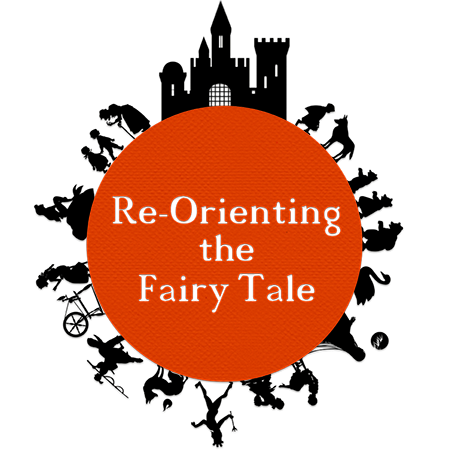 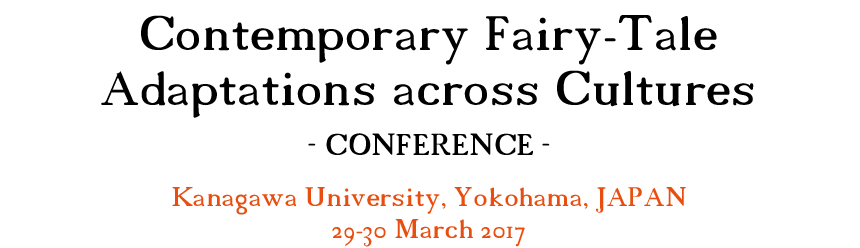 Registration Form (one per person)Please fill in this form and send it back to:	fairytale.yokohama@gmail.com* There will be a maximum of 60 participants including presenters (first come, first served).Registration deadlines: 1 December 2016 (If you wish to book the hotel at the conference rate; no deposit required)1 March 2017 (If you wish to make your own arrangements for accommodation)Registration fees:5,000 yen for two days (including refreshments, lunches & conference reception on the first day) to be paid in cash at venue on the first day (no credit or debit cards)Personal InformationTitle:			First Name:			Last Name:Institution:Address:Telephone:E-mail:Special requirements (e.g. vegetarian):Optional Conference Dinner Cruise on the Second Day: 10,000 yen to be paid in cash at venue on the first dayWould you like to attend? (Delete as appropriate)	Yes   /   NoHotel Booking at the Conference Rate (Indicate the number of rooms necessary)   * The price includes breakfast and tax. The 80% cancellation fee will apply if cancelled less than 24 hours prior to check-in.    Your name as it appears on your passport:    First name:			Last name:			Other:28 March29 March30 MarchAny other nights?Single Room10,696 yen per night per roomTwin Room16,640 yen per night per room